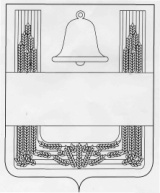 	               Совет   депутатов сельского поселения                                          Хлевенский  сельсовет          Хлевенского муниципального района  Липецкой области                      Пятьдесят шестая сессия пятого созываРЕШЕНИЕ17 августа 2018 года                         с.Хлевное                                                 №102                                 О внесении изменений в Правила              землепользования и застройки сельского поселения Хлевенский сельсовет Хлевенского муниципального района Липецкой области   Рассмотрев проект  изменений в Правила землепользования и застройки  сельского поселения Хлевенский сельсовет Хлевенского муниципального района Липецкой области, руководствуясь Градостроительным кодексом Российской Федерации, Уставом сельского поселения Хлевенский  сельсовет, учитывая результаты проведения публичных слушаний, Совет депутатов сельского поселенияР Е Ш И Л:         1.Принять изменения в  Правила  землепользования и застройки сельского поселения Хлевенский сельсовет Хлевенского муниципального района Липецкой области, утвержденные решением Совета депутатов сельского поселения Хлевенский  сельсовет Хлевенского муниципального района Липецкой области  от 23.03.2018 года №88.      2.Направить изменения в Правила  землепользования и застройки сельского поселения Хлевенский  сельсовет Хлевенского муниципального района Липецкой области главе сельского поселения Хлевенский сельсовет Хлевенского муниципального района Липецкой области для подписания и опубликования.         3.Настоящее решение  вступает в силу со дня его официального опубликования.Председатель Совета депутатов сельского поселения Хлевенский  сельсовет                                                                             А.В.ПожидаевПриложение к  решению Совета депутатов№102 от 17.08. 2018 г. сельского поселения Хлевенский  сельсовет Хлевенского муниципального района  Липецкой области«О внесении изменений в Правила землепользования и застройки сельского поселения Хлевенский сельсовет Хлевенскогомуниципального района Липецкой области»ИЗМЕНЕНИЯв  правила землепользования и застройки сельского поселения Хлевенский  сельсовет ХЛЕВЕНСКОГО муниципального района Липецкой областиСтатья 1.Внести в Правила землепользования и застройки сельского поселения Хлевенский сельсовет Хлевенского муниципального района Липецкой области, утвержденные решением Совета депутатов  от 23.03.2018 года  №  88 следующие изменения: 1.Карту Правил землепользования и застройки сельского поселения  Хлевенский  сельсовет Хлевенского муниципального района Липецкой области, карту градостроительного зонирования  изложить в новой редакции: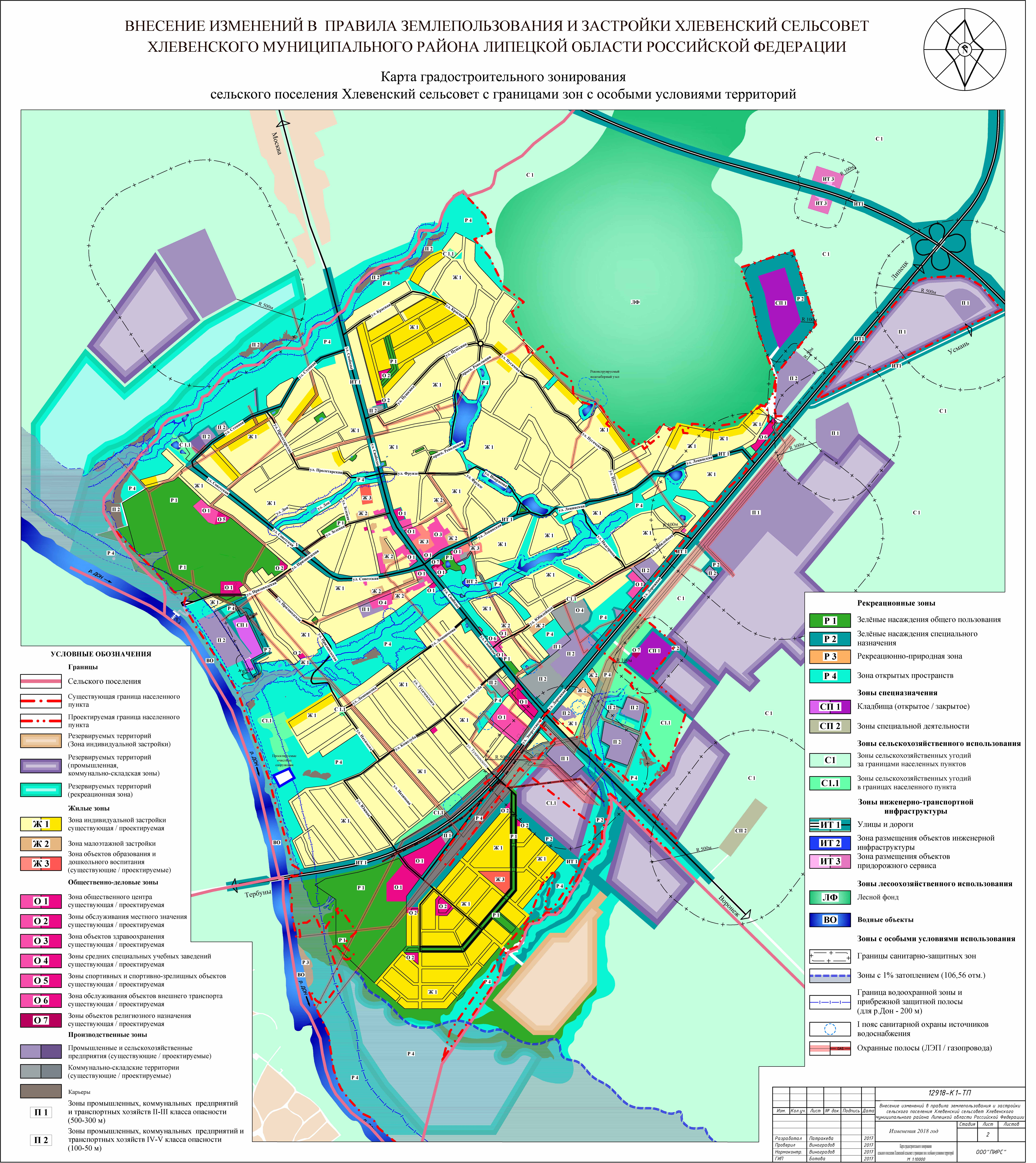 Статья 2.Настоящий нормативный правовой акт  вступает в силу со дня официального опубликования.Глава администрации сельского  поселенияХлевенский сельсовет                                                                                     А. В. Пожидаев